Name of Journal: World Journal of Gastrointestinal SurgeryManuscript NO: 89496Manuscript Type: EDITORIALActuality and underlying mechanisms of systemic immune-inflammation index and geriatric nutritional risk index prognostic value in hepatocellular carcinomaTchilikidi KY. Underlying mechanisms of SII and GNRIKonstantin Y TchilikidiKonstantin Y Tchilikidi, Department of Surgery with Postgraduate Education, Altai State Medical University, Barnaul 656031, RussiaAuthor contributions: Tchilikidi KY is the sole author of this manuscript, and contributed to every process of this article.Corresponding author: Konstantin Y Tchilikidi, MD, Assistant Professor, Department of Surgery with Postgraduate Education, Altai State Medical University, Krasnoarmeysky Avenue 131-10, Barnaul 656031, Russia. kt80876@gmail.comReceived: November 3, 2023Revised: December 26, 2023Accepted: February 3, 2024Published online: February 27, 2024 AbstractThis editorial contains comments on the article “Correlation between preoperative systemic immune inflammation index, nutritional risk index, and prognosis of radical resection of liver cancer” in a recent issue of the World Journal of Gastrointestinal Surgery. It pointed out the actuality and importance of the article and focused primarily on the underlying mechanisms making the systemic immune-inflammation index (SII) and geriatric nutritional risk index (GNRI) prediction features valuable. There are few publications on both SII and GNRI together in hepatocellular carcinoma (HCC) and patient prognosis after radical surgery. Neutrophils release cytokines, chemokines, and enzymes, degrade extracellular matrix, reduce cell adhesion, and create conditions for tumor cell invasion. Neutrophils promote the adhesion of tumor cells to endothelial cells, through physical anchoring. That results in the migration of tumor cells. Pro-angiogenic factors from platelets enhance tumor angiogenesis to meet tumor cell supply needs. Platelets can form a protective film on the surface of tumor cells. This allows avoiding blood flow damage as well as immune system attack. It also induces the epithelial-mesenchymal transformation of tumor cells that is critical for invasiveness. High SII is also associated with macro- and microvascular invasion and increased numbers of circulating tumor cells. A high GNRI was associated with significantly better progression-free and overall survival. HCC patients are a very special population that requires increased attention. SII and GNRI have significant survival prediction value in both palliative treatment and radical surgery settings. The underlying mechanisms of their possible predictive properties lie in the field of essential cancer features. Those features provide tumor nutrition, growth, and distribution throughout the body, such as vascular invasion. On the other hand, they are tied to the possibility of patients to resist tumor progression and development of complications in both postoperative and cancer-related settings. The article is of considerable interest. It would be helpful to continue the study follow-up to 2 years and longer. External validation of the data is needed.Key Words: Systemic immune-inflammation index; Geriatric nutritional risk index; Radical surgery; Transarterial chemoembolization; Hepatocellular carcinoma; Prognosis©The Author(s) 2024. Published by Baishideng Publishing Group Inc. All rights reserved.Citation: Tchilikidi KY. Actuality and underlying mechanisms of systemic immune-inflammation index and geriatric nutritional risk index prognostic value in hepatocellular carcinoma. World J Gastrointest Surg 2024; 16(2): 260-265 URL: https://www.wjgnet.com/1948-9366/full/v16/i2/260.htm  DOI: https://dx.doi.org/10.4240/wjgs.v16.i2.260Core Tip: The systemic immune-inflammation index and geriatric nutritional risk index have significant survival predictive value in both palliative treatment and radical surgery settings. The underlying mechanisms of their possible predictive properties lie in the field of essential cancer features. Those features provide tumor nutrition, growth, and distribution throughout the body, such as vascular invasion. On the other hand, they are associated with the ability of patients to resist tumor progression and development of complications in both postoperative and cancer-related settings. The article is of considerable interest. It would be helpful to continue the study follow-up for 2 years or longer.INTRODUCTIONDespite recent advances in diagnosis and treatment, survival of patients with hepatocellular carcinoma (HCC) is still low even after radical surgery. Of the primary liver cancer types, HCC is the most frequent, and advanced disease at the time of patient presentation to the oncologist is usual because early symptoms are few and nonspecific. The prevalence of some malignancies has decreased, but HCC prevalence has increased over time[1]. Nevertheless, diagnosis of resectable tumor is critical for patients’ survival. Radical surgery gives the chance to get long term survival for patients with resectable HCC. However, not all patients benefit from it. That is why prognostic factors get widespread attention. Prediction of radical surgery results allows utilizing individualized therapeutic strategies. Well known and widely used prognostic factors include alpha fetoprotein, tumor size and stage, and tumor vascular thrombus[2,3]. Recent clinical investigations of various cancer types introduced the systemic immune-inflammation index (SII) and the geriatric nutritional risk index (GNRI) as possible prognostic factors[4-7]. Several publications in recent years describe SII and GNRI as prognostic tools for colorectal cancer in both metastatic disease and curative resection settings[8-11]. Li et al[12] published a meta-analysis of SII use for urinary system cancers and other researchers posted their reports about the predictive role of SII in different lung malignancies[13,14]. There are a limited number of reports on the SII and GNRI application in HCC patient prognosis. Many articles just cite and analyze others. Besides, most of them described patients with advanced and metastatic disease. Only few studies estimated the impact of the combination of the SI and the GNRI, especially after curative surgery. One of them is an article titled “Correlation between preoperative systemic immune inflammation index, nutritional risk index, and prognosis of radical resection of liver cancer”[15] and published in a recent issue of World Journal of Gastrointestinal Surgery.NEUTROPHIL-LYMPHOCYTE RATIO AND SII AS PREDICTORS OF SURVIVAL IN PATIENTS WITH HCCHu et al[16] introduced SII in 2014 for HCC patient prognosis. SII calculation formula is SII = neutrophil count × platelet count/lymphocyte count[16,17]. According to Giese et al[18], enzymes, chemokines, and cytokines released by neutrophils help in malignancy invasion by promoting necessary environmental changes like influence on cell adhesion, extracellular matrix degradation, etc. Cancer-cell adhesion to endothelium may be increase by neutrophils by physical anchoring. That results in the migration of tumor cells[18,19]. Pro-angiogenic factors from platelets enhance tumor angiogenesis to meet tumor cell supply needs. Platelets can form a protective film on the surface of tumor cells. This allows avoiding blood flow damage as well as immune system attack. It also induces the epithelial-mesenchymal transformation of tumor cells that is critical for invasiveness[19,20] (Table 1). The neutrophil-lymphocyte ratio (NLR) offers some advantages in the patient evaluation of systemic inflammation and immunity, particularly in oncology settings for nonhepatic malignancies. However, platelets are very special cells in liver diseases. For instance, thrombocytopenia in portal hypertension is widely recognized. That is why SII may be a better predictor in HCC patients. Hasan et al[21] estimated the NLR and SII prediction value for 1-year survival in 196 patients with advanced HCC based on the area under receiving operator curve (AUROC). The NLR had a discriminatory ability based on AUROC of 0.667 [95% confidence interval (CI): 0.536-0.798; P = 0.044], the optimal cutoff point to differentiate survival was 3.7513. The SII has a discriminatory ability based on AUROC of 0.766 (95%CI: 0.643-0.889; P = 0.001), the optimal cutoff point to distinguish survival was 954.4782. SII had a superior discriminatory ability (P = 0.0415) count.PREDICTION VALUE OF SII FOR VASCULAR TUMOR INVASIONAccording to Miyata et al[22] macrovascular invasion increases postoperative recurrence risk in liver carcinoma patients by 15 times, whereas microvascular invasion (MVI) does it by 4.4 times[19,22]. Long ago macrovascular invasion, the appearance of a gross tumor thrombus in the main branches of the portal vein[23] became an unquestionable sign of poor survival. MVI is more complicated. Iguchi et al[24] found that only high MVI (> 50 tumor cells suspended in blood vessels) was a prognostic risk factor. MVI is defined in the guidelines for the standard pathological diagnosis of primary liver cancer in China (2015 edition) as > 50 malignant cells in the vessel for the solid nest with endothelial cells lining[25] is widely recognized.Wu et al[19] in their meta-analysis of seven studies found the following results. The summary data of five studies found that vascular invasion was more frequent in HCC patients with high SII than in those with low SII (heterogeneity was insignificant: P = 0.511). Two studies reported the relationship between SII and MVI. MVI was more likely to occur in patients with high SIIs compared with HCC patients with low SIIs (P = 0.045)[19,23,24]. Four studies reported the relationship of SII with tumor diameter. HCC patients with high SIIs group had larger tumor diameters than patients with low SIIs (odds ratio = 2.88, 95%CI: 1.73-4.80, P = 0.000)[26,27]. A study by Li et al[15] confirmed published results that patients with higher SIIs had a higher risk of worse survival.PREOPERATIVE GNRI AND SII AS A PROGNOSTIC FACTOS FOR HCC PATIENTS AFTER RADICAL SURGERY AND TRANSARTERIAL CHEMOEMBOLIZATIONIn 2014, Hu et al[16] were the first to report the predictive value of SII for HCC patients who underwent curative resection. In that study SII was associated with vascular invasion, early recurrence, and a larger tumor size, indicating a more aggressive phenotype. Subsequently, more cancer cells might migrate into the bloodstream and ultimately colonize distant tissues. Therefore, authors explain the high recurrence rate in patients with high SII scores by the increased level of circulating tumor cells in the bloodstream along with reduced circulating tumor cell clearance[16].In the setting of liver transplantation, the results are somewhat controversial. Two reports found SII as a potent index in predicting HCC patients’ survival[24,28]. On the other hand, Cui et al[29] compared NLR, platelet-lymphocyte ratio (PLR), SII and the systemic inflammatory response index (SIRI), defined as monocyte count × neutrophil count/lymphocyte count. They used receiver operating characteristic curve analysis to determine the optimal cutoff value. The authors concluded that a high PLR and high SIRI in HCC patients preoperatively led to worse results in liver transplantation. In the settings of pure prognosis they considered PLR and SIRI independent prognostic factors[29].Evaluation of pretreatment SII in HCC patients with transarterial chemoembolization (TACE) started in 2015 shortly after SII was reported as a prognostic factor and then continued in the following years[30]. Li et al[31] published a meta-analysis of nine studies with 3557 HCC patients after TACE. They found that after TACE in HCC patients with a higher pretreatment SII vs those with lower SII overall survival (OS) as well as progression-free survival (PFS) were poorer (P < 0.001 and P = 0.01, respectively). There was a significant association of poor OS after TACE with high pretreatment SII. The authors performed subgroup analyses that showed country of the study, patient age, Child-Pugh score, alpha fetoprotein adjustment, sample size, or SII cutoff value did not significantly impact the association (P < 0.05)[31].In 2005, Bouillanne et al[32] proposed the GNRI. The GNRI is calculated as: GNRI = [1.489 × albumin (g/L) + 41.7 × actual weight/ideal weight]. In recent years, investigators began to use it for prognosis of postoperative complications and survival in different cancer types[11,33,34]. In 2018, Li et al[35] published a report on HCC elderly patients with a hepatitis B etiology. That retrospective study enrolled 261 HCC patients after hepatectomy. They reported that severe postoperative complications as well as liver failure were more frequent in patients with a lower GNRI (P < 0.001 and P < 0.001, respectively). Also, a low preoperative GNRI also decreased OS (multivariate Cox regression analysis, P < 0.001). In addition, patients with a GNRI of < 82 were recognized as a high risk group. Patients with a GNRI between 82 and 92 were recognized as a moderate risk group. In the settings of liver failure and severe postoperative complications multivariate logistic regression analysis reported them both as an independent risk factors[35]. The authors concluded that in elderly HCC patients, severe postoperative complications including liver failure were more frequent in those with a low preoperative GNRI, and lower GNRI values before radical surgery led to worse OS in hepatectomy patients[35].Kanno et al[36] estimated retrospectively the use of preoperative GNRI in 346 patients with HCC of different etiology after hepatectomy. They evaluated OS and PFS. They found that PFS and OS were positively associated with a better GNRI (P = 0.0003 and P = 0.0211, respectively). Multivariate analysis showed that the GNRI was an independent factor for PFS and OS prediction and estimation (P < 0.0001, and P = 0.0335, respectively)[36].There have not been many reports of the prognostic value of SSI combined with GRNI, and mainly in malignancies other than HCC[37]. That is why the article “Correlation between the preoperative systemic immune inflammation index, nutritional risk index, and prognosis of radical resection of liver cancer”[15] in a recent issue World Journal of Gastrointestinal Surgery is of considerable interest. They estimated the above indices over a 1-year survival period. It would be actual to continue the research into 2-year period and latter. Because even after TACE some previous reports showed strong prognostic association in less than 24 months settings and did not show that after 24 months[31]. In addition, radical surgery requires 3- and 5-year survival estimation.CONCLUSIONHCC patients are a special population that requires increased attention. SII and GNRI have significant survival prediction value in both palliative treatment and radical surgery settings. The underlying mechanisms of heir possible predictive properties lie in the field of essential cancer features that provide tumor nutrition, growth, and distribution throughout the body, such as vascular invasion. On the other hand, they are associated with the possibility of patient to resist tumor progression and development of complications in both postoperative and cancer-related settings. The article of Li et al[15] is of considerable interest. It would be helpful to continue the research over 2 years of follow-up and more. External validation of data is necessary.REFERENCES1 Alawyia B, Constantinou C. Hepatocellular Carcinoma: a Narrative Review on Current Knowledge and Future Prospects. Curr Treat Options Oncol 2023; 24: 711-724 [PMID: 37103744 DOI: 10.1007/s11864-023-01098-9]2 Zheng Y, Zhu M, Li M. Effects of alpha-fetoprotein on the occurrence and progression of hepatocellular carcinoma. J Cancer Res Clin Oncol 2020; 146: 2439-2446 [PMID: 32725355 DOI: 10.1007/s00432-020-03331-6]3 Borde T, Nezami N, Laage Gaupp F, Savic LJ, Taddei T, Jaffe A, Strazzabosco M, Lin M, Duran R, Georgiades C, Hong K, Chapiro J. Optimization of the BCLC Staging System for Locoregional Therapy for Hepatocellular Carcinoma by Using Quantitative Tumor Burden Imaging Biomarkers at MRI. Radiology 2022; 304: 228-237 [PMID: 35412368 DOI: 10.1148/radiol.212426]4 Ji Y, Wang H. Prognostic prediction of systemic immune-inflammation index for patients with gynecological and breast cancers: a meta-analysis. World J Surg Oncol 2020; 18: 197 [PMID: 32767977 DOI: 10.1186/s12957-020-01974-w]5 Nasr R, Shamseddine A, Mukherji D, Nassar F, Temraz S. The Crosstalk between Microbiome and Immune Response in Gastric Cancer. Int J Mol Sci 2020; 21 [PMID: 32916853 DOI: 10.3390/ijms21186586]6 Liu J, Gao D, Li J, Hu G, Liu J, Liu D. The Predictive Value of Systemic Inflammatory Factors in Advanced, Metastatic Esophageal Squamous Cell Carcinoma Patients Treated with Camrelizumab. Onco Targets Ther 2022; 15: 1161-1170 [PMID: 36238132 DOI: 10.2147/OTT.S382967]7 Liu L, Nishihara R, Qian ZR, Tabung FK, Nevo D, Zhang X, Song M, Cao Y, Mima K, Masugi Y, Shi Y, da Silva A, Twombly T, Gu M, Li W, Hamada T, Kosumi K, Inamura K, Nowak JA, Drew DA, Lochhead P, Nosho K, Wu K, Wang M, Garrett WS, Chan AT, Fuchs CS, Giovannucci EL, Ogino S. Association Between Inflammatory Diet Pattern and Risk of Colorectal Carcinoma Subtypes Classified by Immune Responses to Tumor. Gastroenterology 2017; 153: 1517-1530.e14 [PMID: 28865736 DOI: 10.1053/j.gastro.2017.08.045]8 Xu J, Sun Y, Gong D, Fan Y. Predictive Value of Geriatric Nutritional Risk Index in Patients with Colorectal Cancer: A Meta-Analysis. Nutr Cancer 2023; 75: 24-32 [PMID: 36039473 DOI: 10.1080/01635581.2022.2115521]9 Sato R, Oikawa M, Kakita T, Okada T, Abe T, Tsuchiya H, Akazawa N, Ohira T, Harada Y, Okano H, Ito K, Tsuchiya T. Low Geriatric Nutritional Risk Index (GNRI) Predicts Poorer Survival in Patients with Obstructive Colorectal Cancer Who Had a Self-Expandable Metallic Stent (SEMS) Inserted as a Bridge to Curative Surgery. J Anus Rectum Colon 2023; 7: 63-73 [PMID: 37113588 DOI: 10.23922/jarc.2022-053]10 Xie QK, Chen P, Hu WM, Sun P, He WZ, Jiang C, Kong PF, Liu SS, Chen HT, Yang YZ, Wang D, Yang L, Xia LP. The systemic immune-inflammation index is an independent predictor of survival for metastatic colorectal cancer and its association with the lymphocytic response to the tumor. J Transl Med 2018; 16: 273 [PMID: 30286769 DOI: 10.1186/s12967-018-1638-9]11 Sasaki M, Miyoshi N, Fujino S, Ogino T, Takahashi H, Uemura M, Matsuda C, Yamamoto H, Mizushima T, Mori M, Doki Y. The Geriatric Nutritional Risk Index predicts postoperative complications and prognosis in elderly patients with colorectal cancer after curative surgery. Sci Rep 2020; 10: 10744 [PMID: 32612136 DOI: 10.1038/s41598-020-67285-y]12 Li X, Gu L, Chen Y, Chong Y, Wang X, Guo P, He D. Systemic immune-inflammation index is a promising non-invasive biomarker for predicting the survival of urinary system cancers: a systematic review and meta-analysis. Ann Med 2021; 53: 1827-1838 [PMID: 34647517 DOI: 10.1080/07853890.2021.1991591]13 Wang Y, Li Y, Chen P, Xu W, Wu Y, Che G. Prognostic value of the pretreatment systemic immune-inflammation index (SII) in patients with non-small cell lung cancer: a meta-analysis. Ann Transl Med 2019; 7: 433 [PMID: 31700869 DOI: 10.21037/atm.2019.08.116]14 He H, Guo W, Song P, Liu L, Zhang G, Wang Y, Qiu B, Tan F, Xue Q, Gao S. Preoperative systemic immune-inflammation index and prognostic nutritional index predict prognosis of patients with pulmonary neuroendocrine tumors after surgical resection. Ann Transl Med 2020; 8: 630 [PMID: 32566567 DOI: 10.21037/atm-19-4476]15 Li J, Shi HY, Zhou M. Correlation between preoperative systemic immune inflammation index, nutritional risk index, and prognosis of radical resection of liver cancer. World J Gastrointest Surg 2023; 15: 2445-2455 [PMID: 38111765 DOI: 10.4240/wjgs.v15.i11.2445]16 Hu B, Yang XR, Xu Y, Sun YF, Sun C, Guo W, Zhang X, Wang WM, Qiu SJ, Zhou J, Fan J. Systemic immune-inflammation index predicts prognosis of patients after curative resection for hepatocellular carcinoma. Clin Cancer Res 2014; 20: 6212-6222 [PMID: 25271081 DOI: 10.1158/1078-0432.CCR-14-0442]17 Polk N, Budai B, Hitre E, Patócs A, Mersich T. High Neutrophil-To-Lymphocyte Ratio (NLR) and Systemic Immune-Inflammation Index (SII) Are Markers of Longer Survival After Metastasectomy of Patients With Liver-Only Metastasis of Rectal Cancer. Pathol Oncol Res 2022; 28: 1610315 [PMID: 35570841 DOI: 10.3389/pore.2022.1610315]18 Giese MA, Hind LE, Huttenlocher A. Neutrophil plasticity in the tumor microenvironment. Blood 2019; 133: 2159-2167 [PMID: 30898857 DOI: 10.1182/blood-2018-11-844548]19 Wu Y, Tu C, Shao C. The value of preoperative systemic immune-inflammation index in predicting vascular invasion of hepatocellular carcinoma: a meta-analysis. Braz J Med Biol Res 2021; 54: e10273 [PMID: 33656054 DOI: 10.1590/1414-431X202010273]20 Schlesinger M. Role of platelets and platelet receptors in cancer metastasis. J Hematol Oncol 2018; 11: 125 [PMID: 30305116 DOI: 10.1186/s13045-018-0669-2]21 Hasan I, Lutfie L, Rinaldi I, Kurniawan J, Loho IM. Comparison Between Neutrophil-Lymphocyte Ratio and Systemic Immune-Inflammation Index as Predictors of One-Year Survival in Patients with Untreated Advanced Hepatocellular Carcinoma. J Gastrointest Cancer 2023; 54: 135-146 [PMID: 35099753 DOI: 10.1007/s12029-021-00796-7]22 Miyata R, Tanimoto A, Wakabayashi G, Shimazu M, Nakatsuka S, Mukai M, Kitajima M. Accuracy of preoperative prediction of microinvasion of portal vein in hepatocellular carcinoma using superparamagnetic iron oxide-enhanced magnetic resonance imaging and computed tomography during hepatic angiography. J Gastroenterol 2006; 41: 987-995 [PMID: 17096068 DOI: 10.1007/s00535-006-1890-2]23 Calvet X, Bruix J, Ginés P, Bru C, Solé M, Vilana R, Rodés J. Prognostic factors of hepatocellular carcinoma in the west: a multivariate analysis in 206 patients. Hepatology 1990; 12: 753-760 [PMID: 2170267 DOI: 10.1002/hep.1840120422]24 Iguchi T, Shirabe K, Aishima S, Wang H, Fujita N, Ninomiya M, Yamashita Y, Ikegami T, Uchiyama H, Yoshizumi T, Oda Y, Maehara Y. New Pathologic Stratification of Microvascular Invasion in Hepatocellular Carcinoma: Predicting Prognosis After Living-donor Liver Transplantation. Transplantation 2015; 99: 1236-1242 [PMID: 25427164 DOI: 10.1097/TP.0000000000000489]25 Cong WM, Bu H, Chen J, Dong H, Zhu YY, Feng LH, Chen J; Guideline Committee. Practice guidelines for the pathological diagnosis of primary liver cancer: 2015 update. World J Gastroenterol 2016; 22: 9279-9287 [PMID: 27895416 DOI: 10.3748/wjg.v22.i42.9279]26 Wang C, He W, Yuan Y, Zhang Y, Li K, Zou R, Liao Y, Liu W, Yang Z, Zuo D, Qiu J, Zheng Y, Li B, Yuan Y. Comparison of the prognostic value of inflammation-based scores in early recurrent hepatocellular carcinoma after hepatectomy. Liver Int 2020; 40: 229-239 [PMID: 31652394 DOI: 10.1111/liv.14281]27 Huang PY, Wang CC, Lin CC, Lu SN, Wang JH, Hung CH, Kee KM, Chen CH, Chen KD, Hu TH, Tsai MC. Predictive Effects of Inflammatory Scores in Patients with BCLC 0-A Hepatocellular Carcinoma after Hepatectomy. J Clin Med 2019; 8 [PMID: 31614976 DOI: 10.3390/jcm8101676]28 Fu H, Zheng J, Cai J, Zeng K, Yao J, Chen L, Li H, Zhang J, Zhang Y, Zhao H, Yang Y. Systemic Immune-Inflammation Index (SII) is Useful to Predict Survival Outcomes in Patients After Liver Transplantation for Hepatocellular Carcinoma within Hangzhou Criteria. Cell Physiol Biochem 2018; 47: 293-301 [PMID: 29768257 DOI: 10.1159/000489807]29 Cui S, Cao S, Chen Q, He Q, Lang R. Preoperative systemic inflammatory response index predicts the prognosis of patients with hepatocellular carcinoma after liver transplantation. Front Immunol 2023; 14: 1118053 [PMID: 37051235 DOI: 10.3389/fimmu.2023.1118053]30 Yang Z, Zhang J, Lu Y, Xu Q, Tang B, Wang Q, Zhang W, Chen S, Lu L, Chen X. Aspartate aminotransferase-lymphocyte ratio index and systemic immune-inflammation index predict overall survival in HBV-related hepatocellular carcinoma patients after transcatheter arterial chemoembolization. Oncotarget 2015; 6: 43090-43098 [PMID: 26506519 DOI: 10.18632/oncotarget.5719]31 Li D, Zhao X, Pi X, Wang K, Song D. Systemic immune-inflammation index and the survival of hepatocellular carcinoma patients after transarterial chemoembolization: a meta-analysis. Clin Exp Med 2023; 23: 2105-2114 [PMID: 36287310 DOI: 10.1007/s10238-022-00889-y]32 Bouillanne O, Morineau G, Dupont C, Coulombel I, Vincent JP, Nicolis I, Benazeth S, Cynober L, Aussel C. Geriatric Nutritional Risk Index: a new index for evaluating at-risk elderly medical patients. Am J Clin Nutr 2005; 82: 777-783 [PMID: 16210706 DOI: 10.1093/ajcn/82.4.777]33 Kim YN, Choi YY, An JY, Choi MG, Lee JH, Sohn TS, Bae JM, Noh SH, Kim S. Comparison of Postoperative Nutritional Status after Distal Gastrectomy for Gastric Cancer Using Three Reconstructive Methods: a Multicenter Study of over 1300 Patients. J Gastrointest Surg 2020; 24: 1482-1488 [PMID: 31309380 DOI: 10.1007/s11605-019-04301-1]34 Yan D, Shen Z, Zhang S, Hu L, Sun Q, Xu K, Jin Y, Sang W. Prognostic values of geriatric nutritional risk index (GNRI) and prognostic nutritional index (PNI) in elderly patients with Diffuse Large B-Cell Lymphoma. J Cancer 2021; 12: 7010-7017 [PMID: 34729103 DOI: 10.7150/jca.62340]35 Li L, Wang H, Yang J, Jiang L, Yang J, Wu H, Wen T, Yan L. Geriatric nutritional risk index predicts prognosis after hepatectomy in elderly patients with hepatitis B virus-related hepatocellular carcinoma. Sci Rep 2018; 8: 12561 [PMID: 30135506 DOI: 10.1038/s41598-018-30906-8]36 Kanno H, Goto Y, Sasaki S, Fukutomi S, Hisaka T, Fujita F, Akagi Y, Okuda K. Geriatric nutritional risk index predicts prognosis in hepatocellular carcinoma after hepatectomy: a propensity score matching analysis. Sci Rep 2021; 11: 9038 [PMID: 33907232 DOI: 10.1038/s41598-021-88254-z]37 Xiang S, Yang YX, Pan WJ, Li Y, Zhang JH, Gao Y, Liu S. Prognostic value of systemic immune inflammation index and geriatric nutrition risk index in early-onset colorectal cancer. Front Nutr 2023; 10: 1134300 [PMID: 37143476 DOI: 10.3389/fnut.2023.1134300]FootnotesConflict-of-interest statement: The author has no relevant conflicting interests to declare.Open-Access: This article is an open-access article that was selected by an in-house editor and fully peer-reviewed by external reviewers. It is distributed in accordance with the Creative Commons Attribution NonCommercial (CC BY-NC 4.0) license, which permits others to distribute, remix, adapt, build upon this work non-commercially, and license their derivative works on different terms, provided the original work is properly cited and the use is non-commercial. See: https://creativecommons.org/Licenses/by-nc/4.0/Provenance and peer review: Invited article; Externally peer reviewed.Peer-review model: Single blindPeer-review started: November 3, 2023First decision: December 18, 2023Article in press: February 3, 2024 Specialty type: Gastroenterology and hepatologyCountry/Territory of origin: RussiaPeer-review report’s scientific quality classificationGrade A (Excellent): 0Grade B (Very good): B, BGrade C (Good): CGrade D (Fair): 0Grade E (Poor): 0P-Reviewer: Tiejun W, China; Zhao H, China S-Editor: Wang JJ L-Editor: Filipodia P-Editor: ZhangYLTable 1 Impact of neutrophils and platelets on tumor cells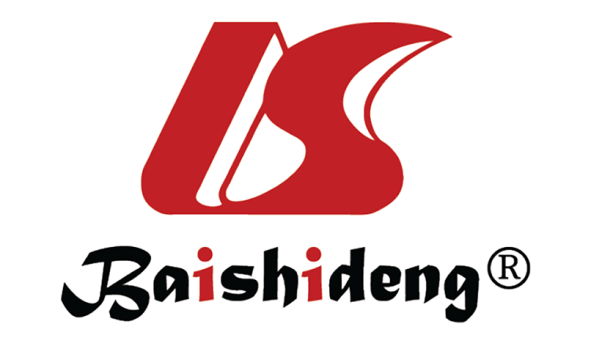 Published by Baishideng Publishing Group Inc7041 Koll Center Parkway, Suite 160, Pleasanton, CA 94566, USATelephone: +1-925-3991568E-mail: office@baishideng.comHelp Desk: https://www.f6publishing.com/helpdeskhttps://www.wjgnet.com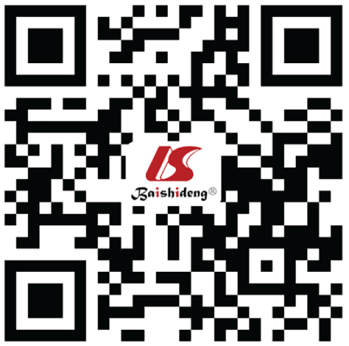 © 2024 Baishideng Publishing Group Inc. All rights reserved.Blood cellImpactNeutrophilsRelease cytokines, chemokines, and enzymes, degrade extracellular matrix, reduce cell adhesion, and create conditions for tumor cell invasion; promote the adhesion of tumor cells to endothelial cells through physical anchoring that results to the migration of tumor cells[18,19]PlateletsPro-angiogenic factors from platelets enhance tumor angiogenesis to meet tumor cells’ supply needs; could form a protective film on the surface of tumor cell that allows: (1) Avoid blood flow damage as well as immune system attack; and (2) Induce the epithelial-mesenchymal transformation of tumor cells that is critical for invasiveness[19,20]